Приказ Министра здравоохранения Республики Казахстан № ҚР ДСМ-124 от 6 сентября 2019 года Зарегистрирован в Министерстве юстиции Республики Казахстан 10 сентября 2019 года № 19356Об утверждении Правил проведения технических испытаний медицинских изделийВ соответствии с пунктом 3 статьи 73 Кодекса Республики Казахстан от 18 сентября 2009 года "О здоровье народа и системе здравоохранения" ПРИКАЗЫВАЮ:1. Утвердить прилагаемые Правила проведения технических испытаний медицинских изделий.2. Комитету контроля качества и безопасности товаров и услуг Министерства здравоохранения Республики Казахстан в установленном законодательством Республики Казахстан порядке обеспечить:1) государственную регистрацию настоящего приказа в Министерстве юстиции Республики Казахстан; 2) размещение настоящего приказа на интернет-ресурсе Министерства здравоохранения Республики Казахстан после его официального опубликования;3) в течение десяти рабочих дней после государственной регистрации настоящего приказа представление в Департамент юридической службы Министерства здравоохранения Республики Казахстан сведений об исполнении мероприятий, предусмотренных подпунктами 1) и 2) настоящего пункта.3. Контроль за исполнением настоящего приказа возложить на вице-министра здравоохранения Республики Казахстан Надырова К.Т.4. Настоящий приказ вводится в действие по истечении десяти календарных дней после дня его первого официального опубликования.Правила проведения технических испытаний медицинских изделийГлава 1. Общие положения      1. Настоящие Правила проведения технических испытаний (далее - Правила) разработаны в соответствии с пунктом 3 статьи 73 Кодекса Республики Казахстан от 18 сентября 2009 года "О здоровье народа и системе здравоохранения" и определяют порядок проведения технических испытаний медицинских изделий.      2. Технические испытания медицинских изделий проводятся в форме испытаний и (или) оценки и анализа данных для проверки качества и безопасности при использовании их в соответствии с назначением, предусмотренным документацией производителя медицинского изделия.Глава 2. Порядок проведения технических испытаний медицинских изделий      3. Для проведения технических испытаний производитель медицинского изделия или его уполномоченный представитель предоставляет в испытательную лабораторию:      1) заявление на проведение технических испытаний медицинских изделий по форме согласно приложению 1 к настоящим Правилам;      2) нормативные документы на медицинские изделия с указанием перечня стандартов которым соответствуют медицинские изделия;      3) техническую и эксплуатационную документацию на медицинское изделие (рабочие чертежи, таблицы и схемы, технические нормативные документы для постановки продукции на производство);      4) программу технических испытаний медицинского изделия, разработанную заявителем;      5) копии протоколов технических испытаний медицинского изделия (при наличии);      6) данные о маркировке и упаковке медицинского изделия;      7) образцы медицинских изделий.      4. Технические испытания медицинского изделия включают:      1) анализ нормативной, технической и эксплуатационной документации на медицинское изделие, программы технических испытаний, а также протоколов ранее проведенных испытаний и принятие решения о проведении технических испытаний;      2) отбор образцов и идентификацию медицинского изделия;      3) проведение технических испытаний медицинского изделия в соответствии с программой технических испытаний медицинского изделия, разработанной заявителем;      4) оформление и выдачу заявителю протокола технических испытаний медицинского изделия.      5. Испытательная лаборатория в течение 10 календарных дней со дня подачи заявления на проведение технических испытаний медицинского изделия проводит анализ представленных заявителем документов.      В случае принятия решения о проведении технических испытаний медицинского изделия испытательная лаборатория заключает соответствующий договор с заявителем в соответствии с Гражданским кодексом Республики Казахстан от 27 декабря 1994 года.      В случае невозможности проведения технических испытаний медицинского изделия, испытательная лаборатория в письменной (произвольной) форме уведомляет заявителя об отказе в проведении технических испытаний медицинского изделия (с указанием причин).      6. Технические испытания медицинских изделий проводятся на образцах медицинского изделия, представленных заявителем.      Отбор образцов медицинского изделия осуществляется заявителем или по его поручению испытательной лабораторией в присутствии заявителя.      В случае если отбор образцов медицинского изделия осуществляется заявителем, данная информация указывается в заявлении.      В случае если отбор образцов медицинского изделия осуществляется испытательной лабораторией по поручению заявителя, результаты отбора оформляются актом отбора образцов медицинского изделия по форме согласно приложению 2 к настоящим Правилам.      На всех этапах хранения, транспортирования и подготовки к техническим испытаниям отобранных образцов медицинского изделия соблюдаются условия, установленные в нормативной, технической или эксплуатационной документации на медицинское изделие.      7. Технические испытания не осуществляются в отношении медицинских изделий для диагностики invitro (инвитро) - (реагентов, наборов реагентов).      8. В процессе технических испытаний образцов медицинского изделия испытательная лаборатория оценивает:      1) соответствие медицинского изделия параметрам, представленным в нормативной, технической или эксплуатационной документации;      2) полноту и объективность установленных нормативной документацией характеристик, подлежащих контролю при выпуске медицинских изделий, а также периодичность, планы контроля и его методы;      3) конструкцию и работоспособность медицинских изделий с точки зрения безопасности, удобства пользования, эксплуатационных и эргономических показателей;      4) маркировку и упаковку медицинского изделия.      9. При наличии группы однородных медицинских изделий допускается проведение технических испытаний на типовых образцах медицинских изделий, производимых по одному нормативному документу и по единой технологии.      При этом выборка типовых образцов по составу медицинских изделий отражает всю совокупность группы однородных медицинских изделий с учетом различия свойств отдельных типов медицинских изделий (марок, моделей) в данной совокупности.      В случае проведения технических испытаний на типовых образцах в протоколе технических испытаний указывается о распространении результатов технических испытаний типовых образцов на определенную группу однородных медицинских изделий.      10. В случае крупногабаритных медицинских изделий 2б и 3 класса потенциального риска применения, монтаж которых требует специального оборудования, технические испытания проводятся в форме технической оценки, основанной на анализе технической документации и документов, свидетельствующих о результатах технических испытаний, проведенных испытательными лабораториями производителя.      11. Продолжительность технических испытаний определяется назначением и сложностью медицинских изделий, полнотой и качеством представленной заявителем документации, но не превышает 30 календарных дней, если срок не определен при рассмотрении технической документации.      12. Результаты технических испытаний, проведенных испытательной лабораторией, оформляются в виде протокола технических испытаний медицинского изделия по форме согласно Приложению 3 к настоящим Правилам.      13. Результаты технических испытаний медицинских изделий считаются отрицательными в случае, если представленные образцы (образец) медицинского изделия не соответствуют нормативной, технической или эксплуатационной документации медицинского изделия и (или) стандартам, включенным в список стандартов, на соответствие которым проводились технические испытания медицинского изделия.      14. Документы по проведению технических испытаний медицинского изделия хранятся в испытательной лаборатории в систематизированном виде 10 лет со дня завершения технических испытаний.Заявление на проведение технических испытаний      1. Сведения о медицинском изделии:      2. Сведения о комплектации медицинского изделия (с указанием модели, марки):      3. Сведения об образцах медицинского изделия:      4. Сведения о разработчике/производителе медицинского изделия:      5. Сведения о заявителе (данные по доверенности):      _____________________________________________________________
(Ф.И.О. (при наличии) руководителя юридического лица или иного лица,
имеющего право действовать от имени этого юридического лица)      ________________________________________________
(Подпись)      "__" _____________ 20__ г.Акт
отбора образцов медицинского изделия      № ______ от "___" _________ 20___ года      Заявитель ________________________________________________________________
(наименование организации, адрес)      Адрес и место отбора образцов ______________________________________________      Отбор образцов произвел ___________________________________________________
(Фамилия, имя, отчество (при его наличии) лица, 
осуществившего отбор образцов)      Акт составлен _____________________________________________________________
(Фамилия, имя, отчество (при его наличии) представителя
испытательной лаборатории)      с участием ________________________________________________________________
(Фамилия, имя, отчество (при его наличии) заявителя или его представителя)      Образцы предъявленной продукции отобраны в соответствии с ___________________
____________________________________________________________________________
(наименование нормативного документа)      для проведения технических испытаний медицинского изделия ___________________
____________________________________________________________________________
(наименование медицинского изделия)      Производитель медицинского изделия ________________________________________
(полное наименование, страна, адрес)      Осмотром установлено: ____________________________________________________      условия хранения _________________________________________________________      вид и состояние тары, упаковки, емкостей _____________________________________      надписи на упаковке и этикетках _____________________________________________Образцы отобраны от продукции, предъявленной под наименованием:      Представитель испытательной лаборатории:       ____________ ________________________________________
(подпись) (Фамилия, имя, отчество (при его наличии)      Заявитель       ____________ __________________________________________
(подпись) (Фамилия, имя, отчество (при его наличии)_____________________________________________________________________
(наименование испытательной лаборатории)
______________________________________________________________________
(аттестат аккредитации испытательной лаборатории, номер, срок действия)
________________________________________________________________________
(адрес, телефон испытательной лаборатории)Протокол
технических испытаний медицинского изделия
№ _______ от "__" ________________ г.Страница ___/Количество листов ______________      Заявитель _______________________________________________________      Наименование продукции __________________________________________      Вид испытаний ___________________________________________________      Основание _______________________________________________________      Производитель ___________________________________________________      Серия, партия _______________________ Дата производства ____________      Срок годности (срок службы) ________________________________________      Количество образцов ______________________________________________      Даты начала и окончания испытаний _________________________________      Стандарты, на соответствие которым проведены испытания _____________      Методы испытаний ________________________________________________      Результаты испытаний:      Заключение: представленные образцы       _____________________________________________________________      (соответствуют, не соответствуют требованиям - указать нужное)       Специалист лаборатории ___________ ____________________________      (подпись) (инициалы, фамилия)       Специалист лаборатории ___________ ____________________________      (подпись) (инициалы, фамилия)      Протокол технических испытаний распространяется только на образцы, в 
том числе типовые, подвергнутые техническим испытаниям.      Полная или частичная перепечатка протокола без разрешения испытательной
лаборатории запрещается.      ______________________________________________________________
(запись о распространении результатов технических испытаний типовых
образцов на определенный перечень однородной продукции (при его
наличии))      ______________________________________________________________МинистрЕ. БиртановУтверждены
приказом Министра
здравоохранения
Республики Казахстан
от 6 сентября 2019 года
№ ҚР ДСМ-124Приложение 1
к Правилам проведения
технических испытанийФорма1.1Наименование медицинского изделия (с указанием модели, марки)1.2Назначение и область применения медицинского изделия, установленное производителем1.3Класс в зависимости от степени потенциального риска применения (необходимое отметить)Класс 1
Класс 2а 
Класс 2б 
Класс 3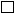 1.4Номенклатурный код Глобальной номенклатуры медицинских изделий (при наличии)1.5Код Номенклатуры медицинских изделий Республики Казахстан (при наличии)1.6Наличие в составе лекарственного средства (необходимое отметить)Да
Нет2.1Основной блок (при наличии) 2.2Принадлежности (при наличии)2.3Дополнительные комплектующие (при наличии)2.4Программное обеспечение (при наличии)2.5Расходные материалы (при наличии)3.1Вид упаковки (необходимое отметить)Первичная
Вторичная3.2Материал упаковки3.3Количество единиц в упаковке (при необходимости)3.4Срок хранения /Гарантийный срок эксплуатации 3.5Условия транспортирования3.6Условия хранения3.7Необходимость отбора образцов специалистами испытательной лаборатории (необходимое отметить):Да
Нет4.1Разработчик медицинского изделия:4.1.1Наименование юридического лица4.1.2Сокращенное наименование юридического лица (при наличии)4.1.3Страна, адрес (место нахождения) юридического лица4.1.4Номера телефонов4.1.5Адрес электронной почты юридического лица 4.2Производитель медицинского изделия:4.2.1Наименование юридического лица4.2.2Сокращенное наименование юридического лица (при наличии)4.2.3Страна, адрес (место нахождения) юридического лица4.2.4Номера телефонов4.2.5Адрес электронной почты юридического лица4.3Уполномоченный представитель производителя медицинского изделия на территории Республики Казахстан:4.3.1Наименование юридического лица4.3.2Сокращенное наименование юридического лица (при наличии)4.3.3Страна, адрес (место нахождения) юридического лица4.3.4Номера телефонов4.3.5Адрес электронной почты юридического лица4.4Место производства медицинского изделия5.1Юридическое лицо:5.1.1Наименование юридического лица5.1.2Сокращенное наименование юридического лица (при наличии)5.1.3Адрес (место нахождения) юридического лица5.1.4Номера телефонов5.1.5Адрес электронной почты юридического лица5.2Физическое лицо, зарегистрированное в качестве индивидуального предпринимателя:5.2.1Фамилия, имя, отчество (при наличии)5.2.2Телефон5.2.3Факс5.2.4Электронный адрес5.3Банковские реквизиты:5.3.1Бизнес-идентификационный номер5.3.2Индивидуальный идентификационный номер5.3.3Банк5.3.4Расчетный счет5.3.5Валютный счет5.3.6Код5.3.7Банковский идентификационный кодПриложение 2
к Правилам проведения
технических испытанийФормаНаименование медицинского изделияЕдиница измеренияДата изготовленияСрок годностиКоличество отобранных образцов медицинского изделия12345Приложение 3
к Правилам проведения
технических испытанийФормаРуководитель
испытательной лаборатории
_______ ___________________
(подпись) (инициалы, фамилия)М.П.Наименование показателяТребования стандартаФактически полученные результатыТемпература (°C) и влажность (%)